Конспект интегрированного занятия в первой младшей группе"В гости к солнышку"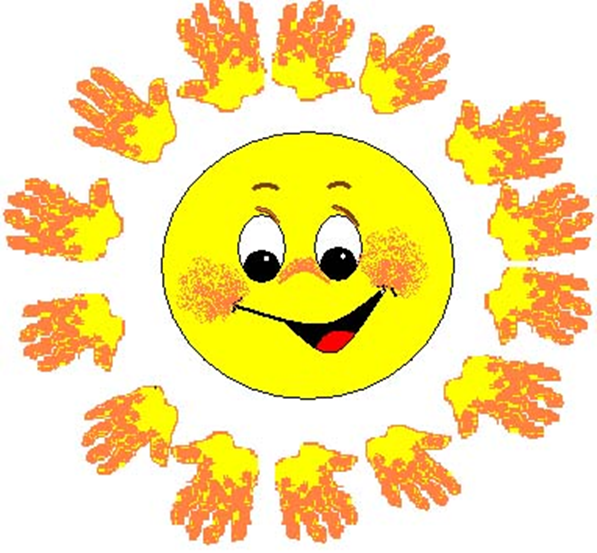 Цель: Привлечь детей к совместной игровой деятельности для развития познавательной активности.Задачи:1. Закреплять у детей восприятие цвета и формы.2. Развивать мелкую моторику рук.3. Воспитывать интерес к игре, создавая эмоционально положительный фон.Оборудование:  на плакате иллюстрация с изображением солнышка без лучиков: солнышко веселое, обручи разных цветов: 4 шт., кубики и кирпичики разных цветов, шаблоны - картинки для игры с прищепками, прищепки разных цветов, гуашь желтого цвета, губка, влажные салфетки, игрушки зайца и лисы, ежика,  кустики, костюм для девочки - солнышка.1. Организационный момент.(Дети заходят в группу).В: Ребята, посмотрите, к нам сегодня пришли гости.А, давайте покажем гостям, как мы с, вами, умеем здороваться.Воспитатель:  (Проговаривает стихотворные строки и показывает движения, дети повторяют)Здравствуйте, ладошкиХлоп-хлоп-хлоп!Здравствуйте, ножкиТоп-топ-топ!Здравствуйте щечкиПлюх-плюх-плюх!Здравствуйте губкиЧмок-чмок-чмок!Здравствуй мой носикБи - би - би!Здравствуйте гости! (разводят руки, здороваются с гостями).Молодцы ребята!Ход занятия:Воспитатель: ну, что ж, присаживайтесь, ребята, (дети садятся на стульчики)2. Воспитатель: Дети, посмотрите. Солнышко к нам заглянуло и улыбается. Давайте с ним поздороваемся! (Дети протягивают руки и здороваются с солнышком, появляется веселое солнышко)Воспитатель: Здравствуй, солнышко! Вдруг солнышко исчезло.Воспитатель: Ой куда делось солнышко? Давайте пойдем искать его.3. По дорожке  мы идем, красно солнышко найдем. (Дети идут по  друг за другом).4. Воспитатель:  Посмотрите, на пенечке зайчик сидит давайте подойдем к нему и спросим.– Здравствуй, заинька, не видал ли ты солнышка?Зайка: Поиграйте со мной, тогда скажу. Вас, ребятки, я хвалю! Игры с кубиками и кирпичиками люблю.Воспитатель: Вы, ребята не спешите, кубики и кирпичики в свои домики - обручи положите.(Дети выбирают кубики и кирпичики, называют их, кладут в свои домики - обручи, называют цвет).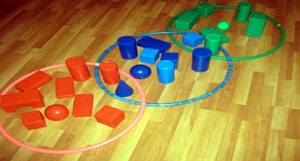 Зайка: Молодцы!– Под кусточком еж живет, он, вам, солнышко найдет!5. Воспитатель:  Здравствуй, ежик! Не видал ли, ты, солнышко?Ежик:  Поиграйте вы со мной, тогда  скажу. Ребята давайте поиграем с ёжиком.Физминутка:Солнце вышло из-за тучки, 
Мы протянем к солнцу ручки. (Потягивания — руки вверх.) 
Руки в стороны потом 
Мы пошире разведём. (Потягивания — руки в стороны.) Ручками похлопаем,Ножками потопаем.Солнце мы возьмем в обнимку,
Мы закончили разминку. 
  Вы пойдете  дорожке.Там в норке лисичка живет,Солнце, вам, она найдет.5. Воспитатель: Здравствуй, лисичка! Не видала ли, ты, солнышко?   Лиса: Поиграйте со мной, тогда скажу. Воспитатель: Ну, что ж, ребята, поиграем?Дети: Да!Мы с прищепками играем, их мы ловко прицепляемЗаранее на столах разложены шаблоны - картинки для игры с прищепками(Игра - с прищепками).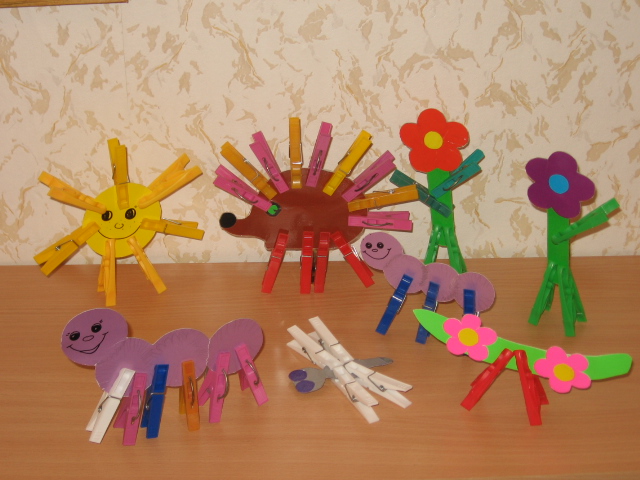 Лиса: Весело мне с, вами было. Скажу, где солнышко спряталось.       Спряталось оно в лесочек,  под зеленый под кусточек.7. Появляется солнышко, улыбается. (Девочка - солнышко из  старшей  группы)  Воспитатель: Вот и солнышко идет, радость и тепло несет.Солнце - девочка:                      Очень, детки, вас, люблю,и светить я, вам, хочу,Только очень я усталоЛучики все растеряло,   Вы, сейчас мне помогите,                                                          Лучики мои найдите! 8. Рисование солнышка ладошками (дети размещаются свободно)Солнце: Спасибо, ребята, вы, мне помогли, нарисовали мои лучи!А я хочу, вас, поблагодарить и угощение подарить! (отдает угощение воспитателю)Воспитатель и дети:  Спасибо солнышко!9. Итог занятия.  - Ребята, хорошо вам было с солнышком? (Да)- Солнышко ласковое, а еще какое? (веселое, теплое)- Кто еще может быть таким ласковым? (Мама)-А как мы украшали солнышко?( с помощью прищепок)-Чем мы рисовали лучики солнышку?( пальчиками)-А солнышко какого цвета? (жёлтого).